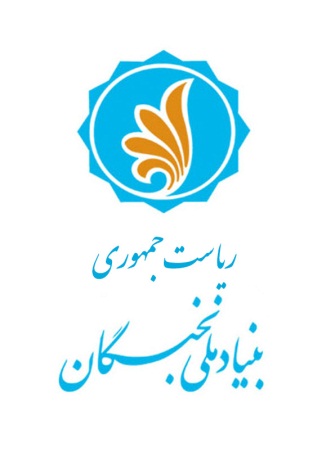 باسمه تعاليطرح‌نامة پژوهشيچكيدة طرح بيان مسئله (لطفاً در چند سطر مسئلۀ اصلي تحقيق را بيان فرماييد).ضرورت و اهميّت طرحپيشينة پژوهش4 ـ1. پيشينة نظري4ـ2. پيشينة تجربي (داخلي و خارجي)4ـ3. نوآوري پژوهش نسبت به ساير پژوهش‌ها5. پرسش‌ها و اهداف پژوهش5ـ1. پرسش‌‌هاي پژوهش5ـ1ـ1. پرسش‌هاي اصلي5ـ1ـ2. پرسش‌هاي فرعي5ـ2. فرضيه‌هاي پژوهشروش‌شناسي پژوهش (نوع روش پژوهش (كمّي، كيفي، آميخته) و دلايل انتخاب روش)6ـ1. جامعة آماري6ـ2. نمونه و روش نمونه‌گيري6ـ3. روش تجزيه و تحليل داده‌هاگام‌ها (مرحله‌ها)ي اجرايي پژوهشاين پژوهش شامل .............گام اجرايي خواهد بود كه عبارت است از (در هر گام روش‌شناسي اجرا آن گام را نيز بياوريد):8. خروجي‌هاي طرحگزارش‌هاي مقطعي اين طرح طي ......... مرحله ارائه خواهد شدكه عبارت است از:1-2-3-4-9. حجم عملياتي طرح (نسبت به 100)10. زمان‌بندي اجراي طرح11. برآورد مالي و تيم پژوهش11ـ1. هزينه‌هاي منابع انساني پژوهش 11ـ2. ساير هزينه‌ها11ـ3. مجموع هزينه‌هاي منابع انساني و ساير هزينه‌ها (به ريال): نام و نام خانوادگي مجري:                                                                      تاريخ و امضا:اطلاعات موردنياز براي عقد قراردادامضاي مجريتاريخ1. عنوان طرح پژوهشي به فارسي: 2. عنوان طرح پژوهشي به انگليسي:3. نام و نام خانوادگي مجري طرح: 4. اعتبار درخواستي طرح: 5. مدت اجراي طرح (برحسب ماه): 6. سال اجرا:7. نوع پژوهش:    بنيادي			توسعه‌اي			كاربردي8. تاريخ تحويل طرح:                9. شناسة طرح: شمارة مرحلهعنوان مرحله/گزارشحجم عملياتي (از 100)زمان تحويل گزارش12345678910مجموعمجموعرديففعاليت‌ها يا مراحل كارمدت اجراماه اولماه دومماه سومماه چهارمماه پنجمماه ششمماه هفتمماه هشتمماه نُهمماه دهمماه يازدهمماه دوازدهمتاريخ شروع:                                             تاريخ پايان:       تاريخ شروع:                                             تاريخ پايان:       تاريخ شروع:                                             تاريخ پايان:       تاريخ شروع:                                             تاريخ پايان:       تاريخ شروع:                                             تاريخ پايان:       تاريخ شروع:                                             تاريخ پايان:       تاريخ شروع:                                             تاريخ پايان:       تاريخ شروع:                                             تاريخ پايان:       تاريخ شروع:                                             تاريخ پايان:       تاريخ شروع:                                             تاريخ پايان:       تاريخ شروع:                                             تاريخ پايان:       تاريخ شروع:                                             تاريخ پايان:       تاريخ شروع:                                             تاريخ پايان:       تاريخ شروع:                                             تاريخ پايان:       تاريخ شروع:                                             تاريخ پايان:       رديفنام و نام خانوادگيآخرين مدرك تحصيليرشته، تخصص و سمتمسؤوليت در تيم پژوهشتعداد ساعت همكاري (1) كارمزد هر ساعت (ريال) (2)هزينه (ريال)(2)×(1)12345678910مجموعمجموعمجموعمجموعمجموعمجموعمجموعرديفشرح هزينهمشخصات(مقدار/تعداد)مبلغ (ريال)12345678910مجموعمجموعهزينة منابع انسانيساير هزينه‌هاجمع كل هزينه‌هانام و نام خانوادگي مجري:نام و نام خانوادگي مجري:نام و نام خانوادگي مجري:نام و نام خانوادگي مجري:نام پدر:نام پدر:شماره ملي:شماره ملي:شماره ملي:آخرين مدرك تحصيلي:آخرين مدرك تحصيلي:آخرين مدرك تحصيلي:رشته: رشته: محل اشتغال:محل اشتغال:محل اشتغال:محل اشتغال:نشاني‌كامل پستي (محل كار):نشاني‌كامل پستي (محل سكونت):نشاني‌كامل پستي (محل كار):نشاني‌كامل پستي (محل سكونت):نشاني‌كامل پستي (محل كار):نشاني‌كامل پستي (محل سكونت):نشاني‌كامل پستي (محل كار):نشاني‌كامل پستي (محل سكونت):نشاني‌كامل پستي (محل كار):نشاني‌كامل پستي (محل سكونت):نشاني‌كامل پستي (محل كار):نشاني‌كامل پستي (محل سكونت):شماره تلفن:شماره تلفن:شماره تلفن:شماره تلفن همراه:شماره تلفن همراه:شماره تلفن همراه:دور نگار:رايانامه (پست الكترونيكي):رايانامه (پست الكترونيكي):رايانامه (پست الكترونيكي):رايانامه (پست الكترونيكي):رايانامه (پست الكترونيكي):شماره حساب (جاري):شماره حساب (جاري):شماره حساب (جاري):شماره حساب (جاري):شماره حساب (جاري):بانك:نام شعبه:نام شعبه:نام شعبه:كد شعبه:كد شعبه:كد شعبه: